Открыт набор на уникальную магистерскую программу двойных дипломов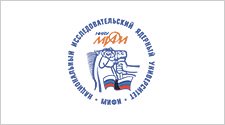 16.06.2017НИЯУ «МИФИ» совместно со Всероссийской академией внешней торговли  при поддержке ГК «Росатом» разработал новую магистерскую программу двойных дипломов по направлениям «Ядерные физика и технологии» (14.04.02) и «Экономика» (38.04.01).Целью программы является подготовка элитных инженерных кадров, ориентированных на реализацию  внешнеэкономических проектов в атомной отрасли.Слушатели программы будут параллельно обучаться на базе двух ведущих российских вузов, пройдут производственную практику на базе предприятий ГК «Росатом», станут участниками разработки реальных профильных проектов,  а также получат возможность пройти зарубежные стажировки.По окончании обучения слушатели  получат 2 диплома магистра Активное развитие международной деятельности ГК «Росатом»  обуславливает рост спроса на  специалистов междисциплинароного профиля, что обеспечит высокую востребованность выпускников Программы в отрасли.Всю подробную информацию о Программе вы можете получить в Приемной комиссии НИЯУ «МИФИ»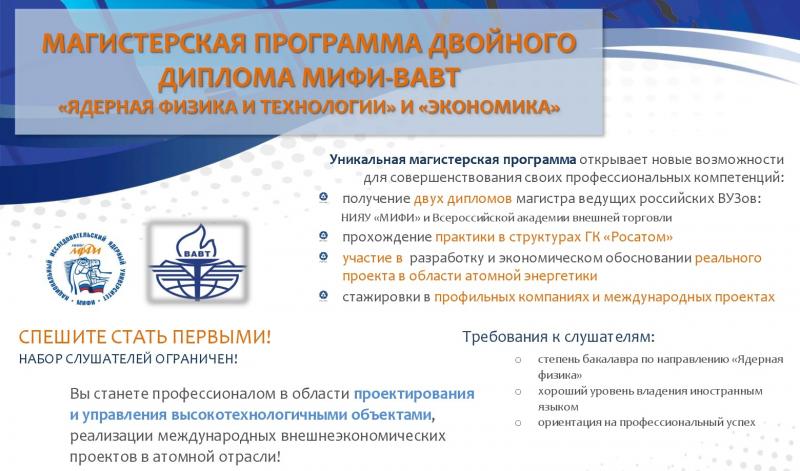 